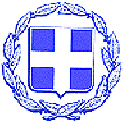 ΕΛΛΗΝΙΚΗ ΔΗΜΟΚΡΑΤΙΑ ΝΟΜΟΣ ΛΕΥΚΑΔΑΣΔΗΜΟΣ ΛΕΥΚΑΔΑΣΑρ. Πρωτ.  34079/30-11-2021ΠΕΡΙΛΗΨΗ ΔΙΕΘΝΟΥΣ ΑΝΟΙΚΤΟΥ ΔΙΑΓΩΝΙΣΜΟΥ «ΠΡΟΜΗΘΕΙΑ ΤΑΡΤΑΝ ΚΑΙ ΕΞΟΠΛΙΣΜΟΥ ΣΤΙΒΟΥ ΣΤΑΔΙΟΥ ΛΕΥΚΑΔΑΣ»Ο Δήμαρχος Λευκάδαςπροκηρύσσει διεθνή ηλεκτρονικό ανοικτό διαγωνισμό με σφραγισμένες προσφορές για την ανάδειξη αναδόχου εκτέλεσης της ΠΡΟΜΗΘΕΙΑΣ ΤΑΡΤΑΝ ΚΑΙ ΕΞΟΠΛΙΣΜΟΥ ΣΤΙΒΟΥ ΣΤΑΔΙΟΥ ΛΕΥΚΑΔΑΣ προϋπολογισμού 378 820,00€ με το Φ.Π.Α.24% με κριτήριο με κριτήριο την πλέον συμφέρουσα από οικονομική άποψη προσφορά, με βάση την τιμή.1. Αναθέτουσα Αρχή - Στοιχεία επικοινωνίας:Αναθέτουσα αρχή: ΔΗΜΟΣ ΛΕΥΚΑΔΑΣ, Οδός: Υπ. Κατωπόδη και Αντ. Τζεβελέκη, 31100 Λευκάδα, Τηλ.:26453 60610, E-mail: info@lefkada.gov.gr, Ιστοσελίδα: www.lefkada.gov.gr2. Πρόσβαση στα έγγραφα: Άμεση και δωρεάν πρόσβαση στα έγγραφα της σύμβασης υπάρχει στη διεύθυνση διαδικτύου της διαδικτυακής πύλης www.promitheus.gov.gr του Ε.Σ.Η.ΔΗ.Σ., www.lefkada.gov.gr και www.promitheus.gov.gr του ΚΗΜΔΗΣ.	3. Περιγραφή της δημόσιας σύμβασης: Αντικείμενο της σύμβασης η προμήθεια για την επανακατασκευή της ήδη φθαρμένης επιφάνειας ταρτάν του στίβου του Δ.Α.Κ. Λευκάδας και η προμήθεια εξοπλισμού στίβου με τα απαραίτητα όργανα.     Η εκτιμώμενη αξία της σύμβασης ανέρχεται στο ποσό των   378.820,00€  με ΦΠΑ 24 % (χωρίς ΦΠΑ: 305. 500,00 € ΦΠΑ: 73 320,00€). 4.Κωδικοί CPV: 37421000 [τάπητες γυμναστηρίων], 37453000-8 [Εξοπλισμός αθλημάτων στίβου]5. Εναλλακτικές προσφορές:  Δεν επιτρέπεται η υποβολή εναλλακτικών προσφορών.6. Διάρκεια της σύμβασης: σε οκτώ (8) μήνες από την υπογραφή του συμφωνητικού7. Δικαιούμενοι συμμετοχής: Δικαίωμα συμμετοχής έχουν φυσικά ή νομικά πρόσωπα, ή ενώσεις αυτών που ασχολούνται με την προς ανάθεση προμήθεια ειδών.8.Εγγυήσεις συμμετοχής: Για την έγκυρη συμμετοχή στη διαδικασία σύναψης της παρούσας σύμβασης, κατατίθεται από τους συμμετέχοντες οικονομικούς φορείς,  εγγυητική επιστολή συμμετοχής, που ανέρχεται στο ποσοστό του 2% επί της εκτιμώμενης αξίας, εκτός ΦΠΑ, ήτοι ποσού 6.110 (έξι χιλιάδες εκατόν δέκα) ευρώ Η εγγύηση συμμετοχής πρέπει να ισχύει τουλάχιστον για τριάντα (30) ημέρες μετά τη λήξη του χρόνου ισχύος της προσφοράς, ήτοι μέχρι 25-02-2023, άλλως η προσφορά απορρίπτεται. 11. Παραλαβή προσφορών: Ο διαγωνισμός θα διενεργηθεί με ηλεκτρονικό τρόπο μέσω της πλατφόρμας του Εθνικού Συστήματος Ηλεκτρονικών Δημοσίων Συμβάσεων (ΕΣΗΔΗΣ) στη διαδικτυακή πύλη www.promitheus.gov.gr του συστήματος, σύμφωνα με τις διατάξεις του Ν.4412/2016, την 31η Ιανουαρίου 2022, ημέρα Δευτέρα. Η καταληκτική ημερομηνία παραλαβής των προσφορών είναι η 25/01/2022 και ώρα 13:00. 12. Χρόνος ισχύος προσφορών: διάστημα δώδεκα (12) μηνών από την επόμενη της καταληκτικής ημερομηνίας υποβολής προσφορών.13. Γλώσσα σύνταξης προσφορών: Ελληνική14. Χρηματοδότηση: Η δαπάνη θα βαρύνει τον ΚΑ 69-7135.001 του προϋπολογισμού του οικ. έτους 2021 του Δήμου. 33754/25-11-2021 (ΑΔΑΜ 21REQ009608712, ΑΔΑ:Ω5Λ6ΩΛΙ-ΚΟΥ) απόφαση ανάληψης υποχρέωσης και τη βεβαίωση του Προϊσταμένου της Οικονομικής Υπηρεσίας, επί των ανωτέρω αποφάσεων ανάληψης υποχρέωσης, για την ύπαρξη διαθέσιμων ποσών, τη συνδρομή των προϋποθέσεων της παρ 1α του άρθρου 4 του ΠΔ 80/2016 και τη δέσμευση στα οικείο Μητρώο Δεσμεύσεων της αντίστοιχης πίστωσης με α/α: Α-1139.115. Προδικαστικές προσφυγές:  Σε περίπτωση προσφυγής κατά πράξης της αναθέτουσας αρχής, ισχύουν οι διατάξεις του Βιβλίου ΙV (άρθρα 345 έως 374) του ν. 4412/2016, και το υπ’ αριθ. 39 Προεδρικό Διάταγμα (Π.Δ) (ΦΕΚ 64/04-05-2017/τεύχος Α) περί «Κανονισμός εξέτασης Προδικαστικών Προσφυγών ενώπιον της Αρχής Εξέτασης Προδικαστικών Προσφυγών(ΑΕΠΠ)» 16. Δημοσιεύσεις: Η παρούσα απεστάλη με ηλεκτρονικά μέσα για δημοσίευση στις 30-11-2021 στην Υπηρεσία Εκδόσεων της Ευρωπαϊκής Ένωσης.							  ΑΚΡΙΒΕΣ ΑΝΤΙΓΡΑΦΟ		                                                              Ο  Αντιδήμαρχος                                                              	                 Γαζής Αναστάσιος